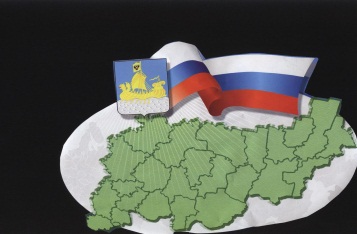                                                           ИНФОРМАЦИОННЫЙ БЮЛЛЕТЕНЬСодержаниеРешение Совета депутатов Сандогорского сельского поселения от 28.02.2017 № 23О внесении изменений в решение Совета депутатов Сандогорского сельского поселения от 30.12.2016 № 20 «О бюджете муниципального образования Сандогорское сельское поселение на 2017 год» ……………………1Решение Совета депутатов Сандогорского сельского поселения от 28.02.2017 № 24Об утверждении прогнозного плана приватизации муниципального имущества муниципального образования Сандогорское сельское поселение Костромского муниципального района на 2017 год ………………………..9*****СОВЕТ ДЕПУТАТОВ САНДОГОРСКОГО СЕЛЬСКОГО ПОСЕЛЕНИЯКОСТРОМСКОГО МУНИЦИПАЛЬНОГО РАЙОНА КОСТРОМСКОЙ ОБЛАСТИтретий созывР Е Ш Е Н И Еот 28 февраля 2017 года № 23                                   с. СандогораРассмотрев бюджет Сандогорского сельского поселения на 2017 год, Совет депутатов Сандогорского сельского поселенияРЕШИЛ:1. Увеличить доходную часть бюджета на 388 917 руб., в том числе: за счет увеличения безвозмездных поступлений от других бюджетов бюджетной системы Российской Федерации на 388 917 руб. Увеличить расходную часть бюджета на 259 663 руб.2. Внести в решение Совета депутатов МО Сандогорское № 20 от 30 декабря 2016 года «О бюджете муниципального образования Сандогорское сельское поселение на 2017 год», следующие изменения:2.1. п.1 Решения изложить в следующей редакции:«Утвердить бюджет муниципального образования Сандогорское сельское поселение Костромского муниципального района Костромской области на 2017 год» по доходам в сумме 4 823 347 руб., в том числе: объем собственных доходов в сумме 2 720 967 руб., объем безвозмездных поступлений от других бюджетов бюджетной системы Российской Федерации в сумме 2 102 380 руб., и расходам в сумме 4 959 395 руб.2.2. п.2 Решения изложить в следующей редакции:«Утвердить дефицит бюджета 2017 года в сумме 136 048 руб. (5 процентов от собственных доходов сельского поселения).»2.3. п.3. Решения изложить в следующей редакции:«Утвердить перечень источников финансирования дефицита бюджета Сандогорского сельского поселения, полномочия по администрированию которых возлагаются на администрацию Сандогорского сельского поселения Костромского муниципального района Костромской области на 2017 год согласно Приложению № 5, источники финансирования дефицита Сандогорского сельского поселения Костромского муниципального района Костромской области на 2017 год согласно Приложению № 6.»2.4. п.7 Решения отменить.3. Утвердить распределение бюджетных ассигнований бюджета Сандогорского сельского поселения на 2017 год согласно Приложению № 4.1.4. Приложение № 3 «Объем поступления доходов в бюджет Сандогорского сельского поселения на 2017 год», Приложение № 4 «Ведомственная структура, распределение бюджетных ассигнований по разделам, подразделам, целевым статьям и видам расходов классификации расходов бюджета Сандогорского сельского поселения на 2017 год», Приложение № 6 «Источники финансирования дефицита Сандогорского сельского поселения Костромского муниципального района Костромской области на 2017 год» изложить в новой редакции.5. Установить общий объем бюджетных ассигнований, направляемых на исполнение публичных нормативных обязательств в 2017 году в сумме 12 000 руб.6. Утвердить объемы межбюджетных трансфертов, передаваемых бюджету Костромского муниципального района Костромской области в 2017 году в сумме 50 000 руб. 7. Утвердить верхний предел муниципального долга на 2017 год в сумме 0 рублей, в том числе верхнего предела долга по муниципальным гарантиям в сумме 0 рублей.8. Данное Решение Совета депутатов опубликовать в информационном бюллетене «Депутатский вестник».9. Настоящее решение вступает в силу с момента его опубликования.Глава Сандогорского сельского поселенияКостромского муниципального районаКостромской области                                                                                                                               А.А. НургазизовПриложение № 3 к решению Совета депутатовСандогорского сельского поселения от 28.02.2017 № 23Объем поступления доходов в бюджет Сандогорского сельского поселения на 2017 годПриложение № 4 к решению Совета депутатовСандогорского сельского поселения от 30.12.2016 № 21Ведомственная структура, распределение бюджетных ассигнований по разделам, подразделам, целевым статьям и видам расходов классификации расходов РФ бюджета Сандогорского сельского поселения на 2017 годПриложение № 5 к решению Совета депутатовСандогорского сельского поселения от 28.02.2017 № 23Перечень источников финансирования дефицита бюджета Сандогорского сельского поселения, полномочия по администрированию которых возлагаются на администрацию Сандогорского сельского поселения Костромского муниципального района Костромской области на 2017 год*****СОВЕТ ДЕПУТАТОВ САНДОГОРСКОГО СЕЛЬСКОГО ПОСЕЛЕНИЯКОСТРОМСКОГО МУНИЦИПАЛЬНОГО РАЙОНА КОСТРОМСКОЙ ОБЛАСТИтретий созывР Е Ш Е Н И Еот 28 февраля 2017 г. № 24                                                                                                                            с. СандогораВ соответствии с Гражданским кодексом Российской Федерации, Федеральным законом от 21.12.2001 г. № 178-ФЗ «О приватизации государственного и муниципального имущества», рассмотрев представленный администрацией Сандогорского сельского поселения Костромского муниципального района прогнозный план приватизации муниципального имущества Сандогорского сельского поселения Костромского муниципального района на 2017 год,Совет депутатов Сандогорского сельского поселения РЕШИЛ:1. Утвердить прогнозный план приватизации муниципального имущества Сандогорского сельского поселения Костромского муниципального района на 2017 год (приложение).2. Настоящее решение вступает в силу со дня его официального опубликования.Глава Сандогорского сельского поселенияКостромского муниципального района Костромской области                                                                                                                            А.А. НургазизовУтверждёнрешением Совета депутатов Сандогорского сельского поселения Костромского муниципального районаот 28.02.2017 № 24Прогнозный план приватизации муниципального имущества Сандогорского сельского поселения Костромского муниципального района на 2017 год*****Бюллетень выходит                                                              № 2  от  28 февраля 2017 годас 1 июля 2006 годаУчредитель: Совет депутатов Сандогорского сельского поселения, Костромского муниципального района, Костромской области.                           Тираж  10 экз.  О внесении изменений в решение Совета депутатов Сандогорского сельского поселения от 30.12.2016 № 20 «О бюджете муниципального образования Сандогорское сельское поселение на 2017 год»Код доходаНаименование показателей доходовПлан доходов на 2017 год, руб. Исполнено фактически на 28.02.2017, руб. Вносимые изменения 28.02.2017, руб.План доходов на 2017 год, руб.Код доходаНаименование показателей доходовПлан доходов на 2017 год, руб. Исполнено фактически на 28.02.2017, руб. Вносимые изменения 28.02.2017, руб.План доходов на 2017 год, руб.Код доходаНаименование показателей доходовПлан доходов на 2017 год, руб. Исполнено фактически на 28.02.2017, руб. Вносимые изменения 28.02.2017, руб.План доходов на 2017 год, руб.Код доходаНаименование показателей доходовПлан доходов на 2017 год, руб. Исполнено фактически на 28.02.2017, руб. Вносимые изменения 28.02.2017, руб.План доходов на 2017 год, руб.1 01 02000 01 0000 110НАЛОГ НА ДОХОДЫ ФИЗИЧЕСКИХ ЛИЦ1 206 137197 787,86-1 206 1371 01 02010 01 0000 110Налог на доходы физических лиц с доходов, источником которых является налоговый агент, за исключением доходов, в отношении которых исчисление и уплата налога осуществляются в соответствии со статьями 227, 227.1 и 228 Налогового кодекса Российской Федерации1 203 390197 779,321 203 3901 01 02020 01 0000 110Налог на доходы физических лиц с доходов, полученных от осуществления деятельности физическими лицами, зарегистрированными в качестве индивидуальных предпринимателей, нотариусов, занимающихся частной практикой, адвокатов, учредивших адвокатские кабинеты, и других лиц, занимающихся частной практикой в соответствии со статьей 227 Налогового кодекса Российской Федерации988,54981 01 02030 01 0000 110Налог на доходы физических лиц с доходов, полученных физическими лицами в соответствии со статьей 228 Налогового кодекса Российской Федерации3673671 01 02040 01 0000 110Налог на доходы физических лиц в виде фиксированных авансовых платежей с доходов, полученных физическими лицами, являющимися иностранными гражданами, осуществляющими трудовую деятельность по найму на основании патента в соответствии со статьей 227.1 Налогового кодекса Российской Федерации2 2822 2821 03 02000 01 0000 110АКЦИЗЫ ПО ПОДАКЦИЗНЫМ ТОВАРАМ502 95137 018,26-502 9511 03 02230 01 0000 110Доходы от уплаты акцизов на дизельное топливо, подлежащие распределению между бюджетами субъектов Российской Федерации и местными бюджетами с учетом установленных дифференцированных нормативов отчислений в местные бюджеты170 56112 736,72170 5611 03 02240 01 0000 110Доходы от уплаты акцизов на моторные масла для дизельных и (или) карбюраторных (инжекторных) двигателей, подлежащие распределению между бюджетами субъектов Российской Федерации и местными бюджетами с учетом установленных дифференцированных нормативов отчислений в местные бюджеты2 685136,842 6851 03 02250 01 0000 110Доходы от уплаты акцизов на автомобильный бензин, подлежащие распределению между бюджетами субъектов Российской Федерации и местными бюджетами с учетом установленных дифференцированных нормативов отчислений в местные бюджеты354 08125 481,85354 0811 03 02260 01 0000 110Доходы от уплаты акцизов на прямогонный бензин, подлежащие распределению между бюджетами субъектов Российской Федерации и местными бюджетами с учетом установленных дифференцированных нормативов отчислений в местные бюджеты-24 376-1 337,15-24 3761 05 01000 00 0000 000НАЛОГИ НА СОВОКУПНЫЙ ДОХОД90 03843,95-90 0381 05 01000 01 0000 110Налог, взимаемый в связи с применением упрощенной системы налогообложения66 93643,95-66 9361 05 01011 01 0000 110Налог, взимаемый с налогоплательщиков, выбравших в качестве объекта налогообложения доходы56 31956 3191 05 01021 01 0000 110Налог, взимаемый с налогоплательщиков, выбравших в качестве объекта налогообложения доходы, уменьшенные на величину расходов (в том числе минимальный налог, зачисляемый в бюджеты субъектов Российской Федерации)9 07243,959 0721 05 01050 01 0000 110 Минимальный налог, зачисляемый в бюджеты субъектов Российской Федерации (за налоговые периоды, истекшие до 1 января 2016 года)1 5451 5451 05 03000 00 0000 110ЕДИНЫЙ СЕЛЬСКОХОЗЯЙСТВЕННЫЙ НАЛОГ23 1020,00-23 1021 05 03010 01 0000 110Единый сельскохозяйственный налог23 10223 1021 06 00000 00 0000 000НАЛОГИ НА ИМУЩЕСТВО744 26659 508,11-744 2661 06 01030 10 0000 110Налог на имущество физических лиц, взимаемый по ставкам, применяемым к объектам налогообложения, расположенным в границах сельских поселений21 2232 864,6921 2231 06 06000 00 0000 110Земельный налог723 04356 643,42-723 0431 06 06033 10 0000 110Земельный налог с организаций, обладающих земельным участком, расположенным в границах сельских поселений596 2949 176,17596 2941 06 06043 10 0000 110Земельный налог с физических лиц, обладающих земельным участком, расположенным в границах сельских поселений126 74947 467,25126 749ИТОГО НАЛОГОВЫЕ ДОХОДЫ2 543 392294 358,18-2 543 3921 11 00000 00 0000 120ДОХОДЫ ОТ ИСПОЛЬЗОВАНИЯ ИМУЩЕСТВА, НАХОДЯЩЕГОСЯ В  ГОСУДАРСТВЕННОЙ И  МУНИЦИПАЛЬНОЙ СОБСТВЕННОСТИ119 09814 902,93-119 0981 11 05000 00 0000 120Доходы , получаемые в виде арендной либо иной платы за передачу в возмездное пользование государственного и муниципальнорго имущества ( за исключением имущества бюджетных и автономных учреждений, а также имущества государственных и муниципальных унитарных16 5662 190,00-16 5661 11 05013 10 0000 120Доходы, получаемые в виде арендной платы за земельные участки, государственная собственность на которые не разграничена и которые расположены в границах сельских поселений, а также средства от продажи права на заключение договоров аренды указанных земельных участков4 503-4 503,0-1 11 05075 10 0000 120Доходы от сдачи в аренду имущества, составляющего казну городских поселений (за исключением земельных участков)12 0632 190,004 503,016 5661 11 05035 10 0000 120Доходы от сдачи в аренду имущества, находящегося в оперативном управлении органов управления сельских поселений и созданных ими учреждений (за исключением имущества муниципальных бюджетных и автономных учреждений)0-1 11 09045 10 0000 120Прочие поступления от использования имущества, находящегося в собственности поселений (за исключением имущества муниципальных автономных учреждений, а также имущества муниципальных унитарных предприятий, в том числе казенных)102 53212 712,93102 5321 13 00000 00 0000 000ДОХОДЫ ОТ ОКАЗАНИЯ ПЛАТНЫХ УСЛУГ (РАБОТ) И КОМПЕНСАЦИИ ЗАТРАТ ГОСУДАРСТВА58 4770,00- 58 4771 13 01000 00 0000 130Доходы от оказания платных услуг (работ)58 4770,00-58 4771 13 01995 10 0000 130Прочие доходы от оказания платных услуг (работ) получателями средств бюджетов городских поселений58 47758 477ИТОГО НЕНАЛОГОВЫЕ ДОХОДЫ177 57514 990,86-177 575ИТОГО ДОХОДОВ2 720 967309 349,04-2 720 9672 00 00000 00 0000 00БЕЗВОЗМЕЗДНЫЕ ПОСТУПЛЕНИЯ1 713 463249 961,00388 917,02 102 3802 02 00000 00 0000 000БЕЗВОЗМЕЗДНЫЕ ПОСТУПЛЕНИЯ ОТ ДРУГИХ БЮДЖЕТОВ БЮДЖЕТНОЙ СИСТЕМЫ РОССИЙСКОЙ ФЕДЕРАЦИИ1 713 463249 961,00388 917,02 102 3802 02 01000 00 0000 151ДОТАЦИИ БЮДЖЕТАМ СУБЪЕКТОВ РФ И МУНИЦИПАЛЬНЫХ ОБРАЗОВАНИЙ1 634 363188 834,00-1 634 3632 02 15001 10 0000 151Дотации бюджетам сельских поселений на выравнивание бюджетной обеспеченности1 634 363188 834,00-1 634 363Средства районного фонда финансовой поддержки1 002 36383 500,001 002 363Средства областного фонда финансовой поддержки632 000105 334,00632 0002 02 15002 10 0000 151Дотации бюджетам сельских поселений на поддержку мер по обеспечению сбалансированности бюджетов00,00--2 02 20000 00 0000 151СУСИДИИ БЮДЖЕТАМ СУБЪЕКТОВ РФ И МУНИЦИПАЛЬНЫХ ОБРАЗОВАНИЙ (МЕЖБЮДЖЕТНЫЕ СУБСИДИИ) 00,00--2 02 30000 00 0000 151СУБВЕНЦИИ БЮДЖЕТАМ СУБЪЕКТОВ РФ И МУНИЦИПАЛЬНЫХ ОБРАЗОВАНИЙ 79 1000,00-79 1002 02 35118 10 0000 151Субвенции бюджетам сельских поселений на осуществление первичного воинского учета на территориях, где отсутствуют военные комиссариаты75 50075 5002 02 39999 10 0000 151Прочие субвенции бюджетам сельских поселениям 3 6003 6002 02 40000 00 0000 151ИНЫЕ МЕЖБЮДЖЕТНЫЕ ТРАНСФЕРТЫ061 127,00388 917,0388 9172 02 40014 10 0000 151Межбюджетные трансферты,  передаваемые бюджетам поселений из бюджетов муниципальных районов на осуществление части полномочий по решению  вопросов местного значения в соответствии с заключенными соглашениями:061 127,0098 917,098 917межбюджетные трансферты, передаваемые бюджетам поселений на строительство (реконструкцию), ремонт и содержание автомобильных дорог общего пользования061 127,0098 917,098 9172 02 49999 10 0000 151Прочие межбюджетные трансферты, передаваемые бюджетам сельских поселений00,00290 000,0290 000Межбюджетные трансферты, передаваемые бюджетам поселений0290 000,0290 000ВСЕГО ДОХОДОВ4 434 430559 310,04388 917,04 823 347Код главного администратораНаименованиеРаздел, ПодразделЦелевая статьяВид расходаСумма, руб.999Администрация Сандогорского сельского поселения Костромского муниципального района Костромской областиОбщегосударственные вопросы0100.2 433 248,0Функционирование высшего должностного лица субъекта Российской Федерации и муниципального образования.0102326 525,0Расходы на выплаты по оплате труда работников органов местного самоуправления.0020000110326 525,0Расходы на выплату персоналу в целях обеспечения функций государственными (муниципальными) органами, казенными учреждениями, органами управления внебюджетными фондами100326 525,0Функционирование Правительства РФ, высших исполнительных органов государственной  власти субъектов РФ, местных администраций.01041 767 223,0Расходы на выплаты по оплате труда работников органов местного самоуправления.00200001101 449 623,0Расходы на выплату персоналу в целях обеспечения функций государственными (муниципальными) органами, казенными учреждениями, органами управления внебюджетными фондами1001 449 623,0Расходы на обеспечение функций органов местного самоуправления.0020000190314 000,0Закупки товаров, работ и услуг для государственных (муниципальных) нужд200245 000,0Иные бюджетные ассигнования80069 000,0Расходы на осуществление государственных полномочий по оставлению протоколов об административных правонарушениях.00200720903 600,0Закупки товаров, работ и услуг для государственных (муниципальных) нужд2003 600,0Обеспечение проведения выборов и референдумов.0107271 500,0Проведение выборов в представительные органы муниципального образования.0200020020271 500,0Закупки товаров, работ и услуг для государственных (муниципальных) нужд200271 500,0Резервные фонды0111.10 000,0Резервные фонды местных администраций.070002050010 000,0Иные бюджетные ассигнования80010 000,0Другие общегосударственные вопросы0113.58 000,0Выполнение других обязательств государства.092002030038 000,0Закупки товаров, работ и услуг для государственных (муниципальных) нужд20024 000,0Иные бюджетные ассигнования80014 000,0Межбюджетные трансферты бюджетам муниципальных районов из бюджетов поселений и межбюджетные трансферты бюджетам поселений из бюджетов муниципальных районов на осуществление части полномочий по решению вопросов местного значения в соответствии с заключенными соглашениями52100ДО60020 000,0Межбюджетные трансферты50020 000,0Национальная оборона0200.75 500,0Мобилизационная и вневойсковая подготовка0203.75 500,0Осуществление первичного воинского учета на территориях, где отсутствуют военные комиссариаты.002005118075 500,0Расходы на выплату персоналу в целях обеспечения функций государственными (муниципальными) органами, казенными учреждениями, органами управления внебюджетными фондами10067 100,0Закупки товаров, работ и услуг для государственных (муниципальных) нужд2008 400,0Национальная безопасность и правоохранительная деятельность0300.102 000,0Защита населения и территории от  чрезвычайных ситуаций природного и техногенного характера, гражданская оборона0309.22 000,0Предупреждение и ликвидация последствий чрезвычайных ситуаций и стихийных бедствий природного и техногенного характера.218002010022 000,0Закупки товаров, работ и услуг для государственных (муниципальных) нужд20022 000,0Обеспечение пожарной безопасности.031080 000,0Обеспечение пожарной безопасности.202002670080 000,0Закупки товаров, работ и услуг для государственных (муниципальных) нужд20080 000,0Национальная экономика0400.762 806,0Дорожное хозяйство (дорожные фонды)0409.712 806,0Содержание автомобильных дорог общего пользования.3150020300209 855,0Закупки товаров, работ и услуг для государственных (муниципальных) нужд200209 855,0Муниципальный дорожный фонд.3150020500502 951,00Закупки товаров, работ и услуг для государственных (муниципальных) нужд200502 951,00Другие вопросы в области национальной экономики0412.50 000,0Мероприятия по землеустройству и землепользованию340002031020 000,0Закупки товаров, работ и услуг для государственных (муниципальных) нужд20020 000,0Межбюджетные трансферты бюджетам муниципальных районов из бюджетов поселений и межбюджетные трансферты бюджетам поселений из бюджетов муниципальных районов на осуществление части полномочий по решению вопросов местного значения в соответствии с заключенными соглашениями52100Д060030 000,0Межбюджетные трансферты50030 000,0Жилищно-коммунальное хозяйство0500.281 083,00Жилищное хозяйство.050141 083,0Мероприятия в области жилищного хозяйства360002041020 000,0Закупки товаров, работ и услуг для государственных (муниципальных) нужд20020 000,0Капитальный ремонт муниципального жилищного фонда360002042021 083,0Закупки товаров, работ и услуг для государственных (муниципальных) нужд20021 083,0Коммунальное хозяйство0502.60 000,0Мероприятия в области коммунального хозяйства361002051060 000,0Закупки товаров, работ и услуг для государственных (муниципальных) нужд20060 000,0Благоустройство0503.180 000,0Уличное освещение6000020210140 000,0Закупки товаров, работ и услуг для государственных (муниципальных) нужд200140 000,0Озеленение 60000202200,0Закупки товаров, работ и услуг для государственных (муниципальных) нужд2000,0Прочие мероприятия по благоустройству 600002024040 000,00Закупки товаров, работ и услуг для государственных (муниципальных) нужд20040 000,00Культура, кинематография0800.1 292 758,0Культура0801.1 292 758,0Расходы на обеспечение деятельности ( оказание услуг) подведомственных учреждений44000005901 292 758,0Расходы на выплату персоналу в целях обеспечения функций государственными ( муниципальными ) органами, казенными учреждениями, органами управления внебюджетными фондами100764 826,0Закупки товаров, работ и услуг для государственных ( муниципальных ) нужд200467 400,0Иные бюджетные ассигнования80060 532,0Социальная политика1000.12 000,0Пенсионное обеспечение1001.12 000,0Доплаты к пенсиям государственных служащих субъектов РФ и муниципальных служащих505008310012 000,0Социальное обеспечение и иные выплаты населению30012 000,0ВСЕГО4 959 395,0Код главного администратораКод бюджетной классификации источников финансирования дефицита бюджетаНаименование999Администрация Сандогорского сельского поселения Костромского муниципального района Костромской области99901050201100000510Увеличение прочих остатков денежных средств бюджетов сельских поселений99901050201100000610Уменьшение прочих остатков денежных средств бюджетов сельских поселенийОб утверждении прогнозного плана приватизации муниципального имущества муниципального образования Сандогорское сельское поселение Костромского муниципального района на 2017 год№п/пНаименование муниципального имущества, подлежащего приватизацииАдрес, данные технического паспортаСпособ приватизации имуществаСроки приватизации1Гараж металлическийКостромская область, Костромской район, Сандогорское сельское поселение, с. Сандогора, ул. Центральная, д. 29аукцион2 квартал2Автомобиль ВАЗ-210532003 г. выпускаГос. номер Е 275 КН 44аукцион2-3 кварталАдрес издательства:Костромская область,Костромской район, с.  Сандогора,ул. Молодежная д.7Контактный телефон669-336Ответственный за выпускИ.Б. Бондарева